Середа 01.04.20 Група О-4Предмет: Фізична культура Викладач: Паніна Ольга Олександрівна Урок № 78Модуль: Бадмінтон Замість ракетки можна використовувати підручник, замість волана скомкати папір. 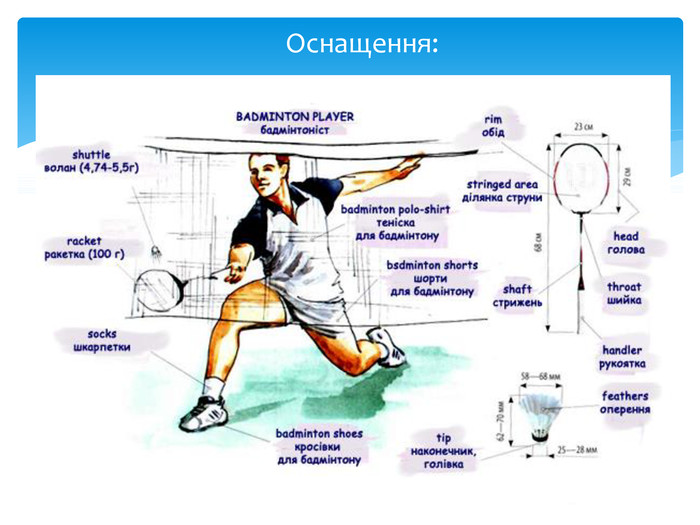 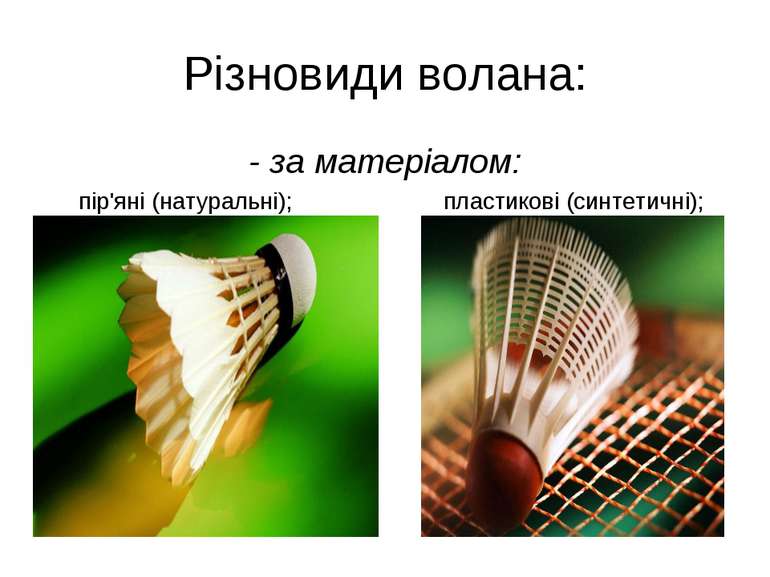 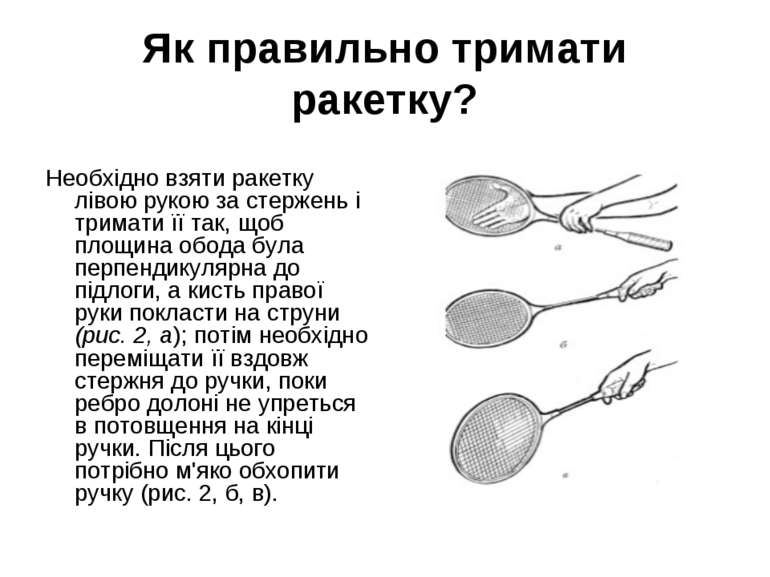 